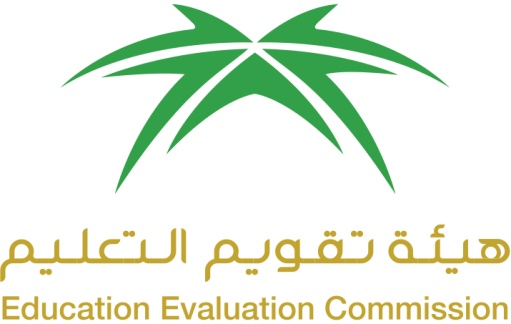 المركزالوطني للتقويم والاعتماد الأكاديميNational Center for Academic Accreditation and EvaluationATTACHMENT 6.T5.  COURSE REPORT(CR)A separate Course Report (CR) should be submitted for every course and for each section or campus location where the course is taught, even if the course is taught by the same person. Each CR is to be completed by the course instructor at the end of each course and given to the program coordinatorA combined, comprehensive CR should be prepared by the course coordinator and the separate location reports are to be attached.Course ReportFor guidance on the completion of this template refer to the EEC-HES handbooks.A Course Identification and General InformationB- Course Delivery 3.  Course learning outcome assessment. Note:  In order to analyze the assessment of student achievement for each course learning outcome, student performance results can be measured and assessed using a KPI, a rubric, or some grading system that aligns student work, exam scores, or other demonstration of successful learning.   C. ResultsD Resources and FacilitiesE. Administrative IssuesF  Course EvaluationG Planning for ImprovementName of Course Instructor: _________________________________________________Signature:_________________________    Date Report Completed:  ____________Program Coordinator: _____________________________________________________Signature: _________________________            Date Received:________________Institution                                                                               Date of CR College/ Department1.  Course title:1.  Course title:1.  Course title:1.  Course title:1.  Course title:Code # Code # Section #Section #Section #2. Name of course instructor :2. Name of course instructor :2. Name of course instructor :2. Name of course instructor :2. Name of course instructor :2. Name of course instructor :2. Name of course instructor :2. Name of course instructor :LocationLocation3. Year and semester to which this report applies:3. Year and semester to which this report applies:3. Year and semester to which this report applies:3. Year and semester to which this report applies:3. Year and semester to which this report applies:3. Year and semester to which this report applies:3. Year and semester to which this report applies:3. Year and semester to which this report applies:3. Year and semester to which this report applies:3. Year and semester to which this report applies:4. Number of students starting the course?                    Students completing the course?4. Number of students starting the course?                    Students completing the course?4. Number of students starting the course?                    Students completing the course?4. Number of students starting the course?                    Students completing the course?4. Number of students starting the course?                    Students completing the course?4. Number of students starting the course?                    Students completing the course?4. Number of students starting the course?                    Students completing the course?4. Number of students starting the course?                    Students completing the course?4. Number of students starting the course?                    Students completing the course?4. Number of students starting the course?                    Students completing the course?5.  Course components (actual total contact hours and credits per semester): 		5.  Course components (actual total contact hours and credits per semester): 		5.  Course components (actual total contact hours and credits per semester): 		5.  Course components (actual total contact hours and credits per semester): 		5.  Course components (actual total contact hours and credits per semester): 		5.  Course components (actual total contact hours and credits per semester): 		5.  Course components (actual total contact hours and credits per semester): 		5.  Course components (actual total contact hours and credits per semester): 		5.  Course components (actual total contact hours and credits per semester): 		5.  Course components (actual total contact hours and credits per semester): 		LectureTutorialLaboratory/StudioLaboratory/StudioPracticalPracticalOther:TotalContactHoursPlanedContactHoursActualCreditPlanedCreditActual1.  Coverage of Planned Program1.  Coverage of Planned Program1.  Coverage of Planned Program1.  Coverage of Planned ProgramTopics CoveredPlanned Contact HoursActual Contact HoursReason for Variations if there is a difference of more than 25% of the hours planned2.  Consequences of Non Coverage of Topics For any topics where the topic was not taught or practically delivered, comment on how significant you believe the lack of coverage is for the course learning outcomes or for later courses in the program. Suggest possible compensating action.  2.  Consequences of Non Coverage of Topics For any topics where the topic was not taught or practically delivered, comment on how significant you believe the lack of coverage is for the course learning outcomes or for later courses in the program. Suggest possible compensating action.  2.  Consequences of Non Coverage of Topics For any topics where the topic was not taught or practically delivered, comment on how significant you believe the lack of coverage is for the course learning outcomes or for later courses in the program. Suggest possible compensating action.  Topics (if any) not Fully CoveredEffected Learning OutcomesPossible Compensating  ActionList course learning outcomesList methods of assessment for each LOSummary analysis of assessment results for each LO12345678Summarize any actions you recommend for improving teaching strategies as a result of evaluations in table 3 above.4. Effectiveness of used Teaching Strategies for Learning Outcomes set out in the Course Specification.  (Refer to planned teaching strategies in Course Specification and description of Domains of Learning Outcomes in the National Qualifications Framework)4. Effectiveness of used Teaching Strategies for Learning Outcomes set out in the Course Specification.  (Refer to planned teaching strategies in Course Specification and description of Domains of Learning Outcomes in the National Qualifications Framework)4. Effectiveness of used Teaching Strategies for Learning Outcomes set out in the Course Specification.  (Refer to planned teaching strategies in Course Specification and description of Domains of Learning Outcomes in the National Qualifications Framework)4. Effectiveness of used Teaching Strategies for Learning Outcomes set out in the Course Specification.  (Refer to planned teaching strategies in Course Specification and description of Domains of Learning Outcomes in the National Qualifications Framework)List Teaching  Strategies set out in Course SpecificationWere TheyEffective?Were TheyEffective?Difficulties Experienced (if any) in Using the Strategy and Suggested Action to Deal with Those Difficulties.List Teaching  Strategies set out in Course SpecificationNoYesDifficulties Experienced (if any) in Using the Strategy and Suggested Action to Deal with Those Difficulties.1.  Distribution of Grades2. Analyze special factors (if any) affecting the  results3. Variations from planned student assessment processes (if any) (see Course Specifications).3. Variations from planned student assessment processes (if any) (see Course Specifications).Variations (if any) from planned assessment schedule (see Course Specifications)Variations (if any) from planned assessment schedule (see Course Specifications)VariationReason4.Student Grade Achievement Verification (eg. cross-check of grade validity by independent evaluator).4.Student Grade Achievement Verification (eg. cross-check of grade validity by independent evaluator).Method(s) of VerificationConclusion1. Difficulties in access to resources or facilities (if any)2. Consequences of any difficulties experienced for student learning in the course, and proposed action to overcome it. 1. Organizational or administrative difficulties encountered (if any)2.  Consequences of any difficulties experienced for student learning in the course, and proposed action to overcome it.1.  Student evaluation of the course  (Attach summary of survey results)	a. List the most important recommendations for improvement and strengthsb. Response of instructor or course team to this evaluation2.  Other Evaluation (eg. by head of department, peer observations, accreditation review, other stakeholders)a. List the most important  recommendations for improvement and strengthsb. Response of instructor or course team to this evaluation1.  Progress on actions proposed for improving the course in previous course reports (if any).1.  Progress on actions proposed for improving the course in previous course reports (if any).1.  Progress on actions proposed for improving the course in previous course reports (if any).1.  Progress on actions proposed for improving the course in previous course reports (if any).Actions recommendedfrom the most recent course report(s)Actions TakenAction ResultsAction Analysisa.b.c.d.2. List what other actions have been taken to improve the course (based on previous CR, surveys, independent opinion, or course evaluation).3.   Action Plan for Next Semester/Year  3.   Action Plan for Next Semester/Year  3.   Action Plan for Next Semester/Year  Actions Recommended for Further ImprovementIntended Action Points(should be measurable)Person Responsiblea.b.c.d.e.